TRIVIS - Střední škola veřejnoprávní a Vyšší odborná škola prevence kriminality 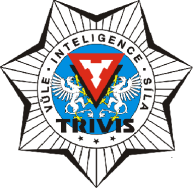 a krizového řízení Praha,s. r. o.Hovorčovická 1281/11 182 00  Praha 8 - Kobylisy OR  vedený Městským soudem v Praze, oddíl C, vložka 50353Telefon a fax: 283 911 561          E-mail : vos@trivis.cz                IČO 25 10 91 38Termíny zápočtů a zkoušek – Ing. Jiří Sissak3VA a 3AVA, 3KPK – PP-TA1AV, 1CV – Přírodovědné základyVždy v úterý od 10:00-12:00hod a čtvrtek 12:10- 15:00 – učebna 4.A nebo po dohodě s vyučujícím.Systém přihlašování pouze přes TEAMS.